CHAPTER 105HEALTH FACILITIES INFORMATION DISCLOSURE ACT(REPEALED)§351.  Cost-of-living adjustment(REPEALED)(REALLOCATED TO TITLE 22, SECTION 350-A)SECTION HISTORYPL 1977, c. 691, §1 (NEW). RR 2001, c. 2, §A30 (RAL). PL 2001, c. 664, §2 (NEW). MRSA T. 22 §370 (RP). §352.  Federal funding(REPEALED)(REALLOCATED TO TITLE 22, SECTION 350-B)SECTION HISTORYPL 1977, c. 691, §1 (NEW). PL 1979, c. 662, §§1,2 (AMD). RR 2001, c. 2, §A31 (RAL). PL 2001, c. 664, §2 (NEW). MRSA T. 22 §370 (RP). §353.  Implementation reports(REPEALED)(REALLOCATED TO TITLE 22, SECTION 350-C)SECTION HISTORYPL 1977, c. 691, §1 (NEW). PL 1979, c. 147, §1 (AMD). PL 1981, c. 470, §A60 (AMD). RR 2001, c. 2, §A32 (RAL). PL 2001, c. 664, §2 (NEW). MRSA T. 22 §370 (RP). §354.  Meetings; chairman; compensation(REPEALED)SECTION HISTORYPL 1977, c. 691, §1 (NEW). MRSA T. 22 §370 (RP). §355.  Executive director(REPEALED)SECTION HISTORYPL 1977, c. 691, §1 (NEW). MRSA T. 22 §370 (RP). §356.  Staff(REPEALED)SECTION HISTORYPL 1977, c. 691, §1 (NEW). MRSA T. 22 §370 (RP). §357.  Powers and duties(REPEALED)SECTION HISTORYPL 1977, c. 691, §1 (NEW). PL 1979, c. 662, §3 (AMD). MRSA T. 22 §370 (RP). §358.  Uniform systems of reporting(REPEALED)SECTION HISTORYPL 1977, c. 691, §1 (NEW). PL 1979, c. 662, §4 (AMD). MRSA T. 22 §370 (RP). §359.  Review of budgets(REPEALED)SECTION HISTORYPL 1977, c. 691, §1 (NEW). PL 1979, c. 662, §§5-7 (AMD). MRSA T. 22 §370 (RP). §360.  Studies and analyses(REPEALED)SECTION HISTORYPL 1977, c. 691, §1 (NEW). PL 1981, c. 705, §U1 (AMD). MRSA T. 22 §370 (RP). §361.  Annual report(REPEALED)SECTION HISTORYPL 1977, c. 691, §1 (NEW). MRSA T. 22 §370 (RP). §362.  Receipt of grants, gifts and other payments(REPEALED)SECTION HISTORYPL 1977, c. 691, §1 (NEW). MRSA T. 22 §370 (RP). §363.  Contracts(REPEALED)SECTION HISTORYPL 1977, c. 691, §1 (NEW). MRSA T. 22 §370 (RP). §364.  Approval of a voluntary budget review organization(REPEALED)SECTION HISTORYPL 1977, c. 691, §1 (NEW). PL 1979, c. 147, §§2,3 (AMD). PL 1979, c. 662, §8 (AMD). MRSA T. 22 §370 (RP). §365.  Public information; availability of data(REPEALED)SECTION HISTORYPL 1977, c. 691, §1 (NEW). MRSA T. 22 §370 (RP). §366.  Rules and regulations; public hearings; audit(REPEALED)SECTION HISTORYPL 1977, c. 691, §1 (NEW). MRSA T. 22 §370 (RP). §367.  Enforcement(REPEALED)SECTION HISTORYPL 1977, c. 691, §1 (NEW). MRSA T. 22 §370 (RP). §368.  Penalty(REPEALED)SECTION HISTORYPL 1977, c. 691, §1 (NEW). MRSA T. 22 §370 (RP). §369.  Partial invalidity(REPEALED)SECTION HISTORYPL 1977, c. 691, §1 (NEW). MRSA T. 22 §370 (RP). §370.  Repeal(REPEALED)SECTION HISTORYPL 1977, c. 691, §1 (NEW). PL 1981, c. 705, §U2 (AMD). MRSA T. 22 §370 (RP). The State of Maine claims a copyright in its codified statutes. If you intend to republish this material, we require that you include the following disclaimer in your publication:All copyrights and other rights to statutory text are reserved by the State of Maine. The text included in this publication reflects changes made through the First Regular and First Special Session of the 131st Maine Legislature and is current through November 1. 2023
                    . The text is subject to change without notice. It is a version that has not been officially certified by the Secretary of State. Refer to the Maine Revised Statutes Annotated and supplements for certified text.
                The Office of the Revisor of Statutes also requests that you send us one copy of any statutory publication you may produce. Our goal is not to restrict publishing activity, but to keep track of who is publishing what, to identify any needless duplication and to preserve the State's copyright rights.PLEASE NOTE: The Revisor's Office cannot perform research for or provide legal advice or interpretation of Maine law to the public. If you need legal assistance, please contact a qualified attorney.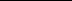 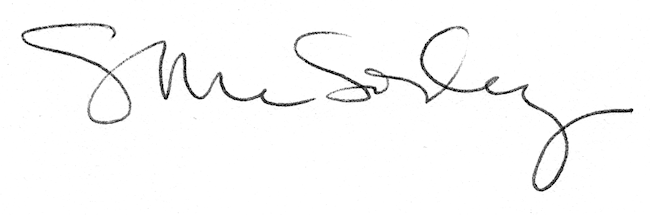 